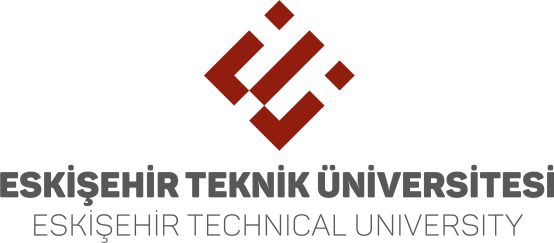 ESTÜ ÖĞRENCİ KULÜPLERİ KOORDİNATÖRLÜĞÜNE../../20..Eskişehir Teknik Üniversitesi Öğrenci Kulüpleri Koordinatörlüğüne bağlı ……………………………… Kulübü olarak düzenleyeceğimiz etkinliklere sponsor olacak firmaların sponsorluk ücretlerini yatırabilmeleri için Eskişehir Teknik Üniversitesi ………………….. Kulübü adına iki kişinin müştereken (çift imzalı) kullanabileceği hesap açılmasını talep etmekteyiz. Hesabı kullanacak kişilerin isimleri ve T.C. kimlik numaraları aşağıda verilmiştir. Gerekli izinlerin verilmesini bilgi ve olurlarınıza arz ederiz.Hesabı Kullanacak Kişiler:…………………… (Unvan- Adı-Soyadı-T.C. Kimlik No)…………………… (Unvan- Adı-Soyadı-T.C. Kimlik No)…………………… (Unvan- Adı-Soyadı-T.C. Kimlik No)…………………… (Unvan- Adı-Soyadı-T.C. Kimlik No)………………….. Kulübü Danışmanı                         ………………….. Kulübü BaşkanıUnvan, Adı, Soyadı						Adı, Soyadı(İmza)								(İmza)                  